Протокол №3Заседание секции муниципального методического объединения учителей физической культуры по теме:«Фестиваль педагогических идей учителей физической культуры Московской области»МБОУ СОШ №29 г. Химки                                                 27 марта 2019 г.Присутствовали всего: 35 педагоговПовестка дня:Участие в Фестивале педагогических идей учителей физической культуры Московской области в соответствии с программой меропрития. Вопросы связанные с проведением и организацией соревнований Спартакиады школьников г. Химки. (Пономарева А.Д.)Вопросы связанные с приемом и сдачей ВФСК ГТО. (Пономарева А.Д.)Разное.Лист регистрации присутствующих на заседании №3 секции муниципального методического объединения учителей физической культуры.27 марта 2019 годаМБОУ СОШ № 29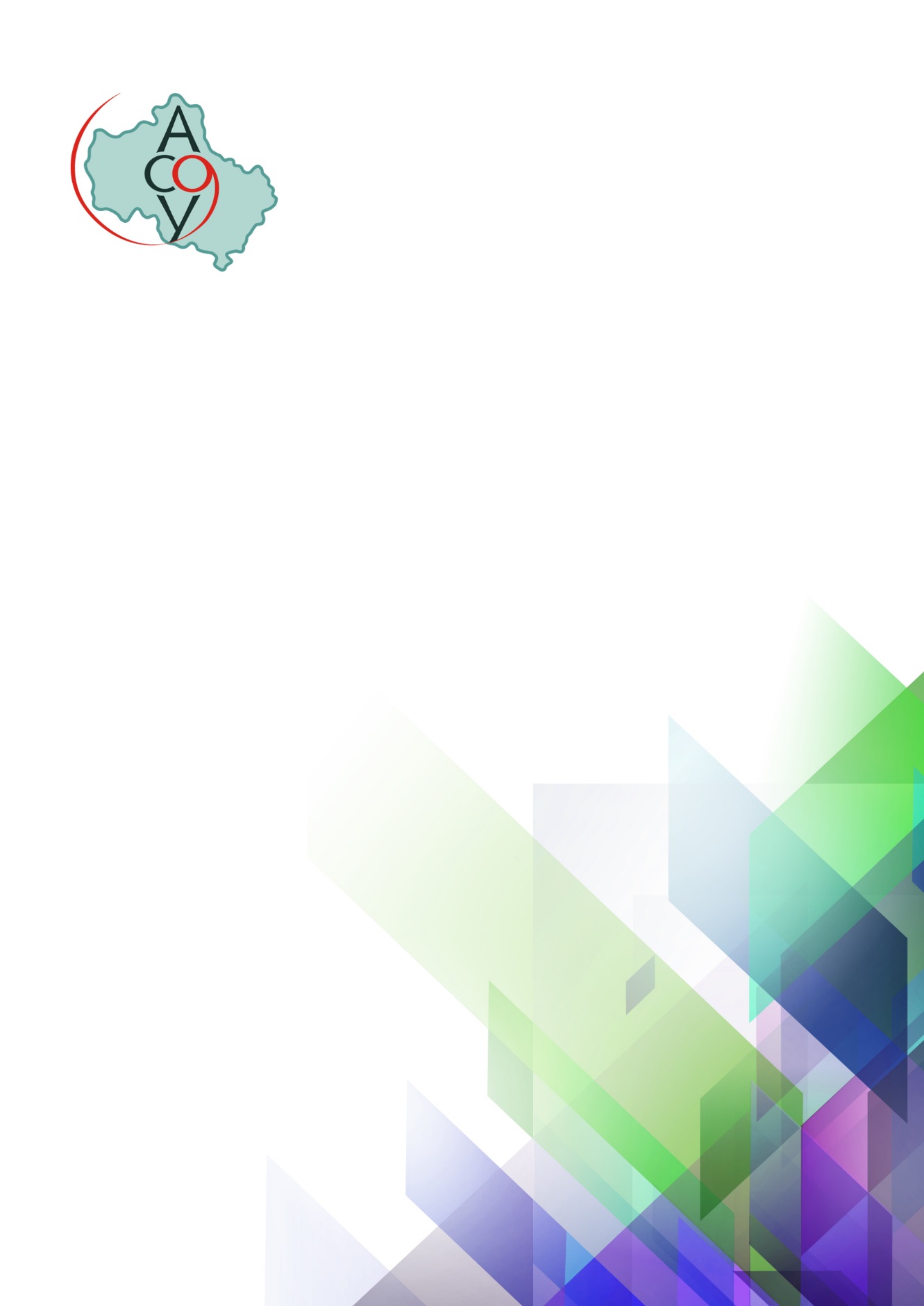 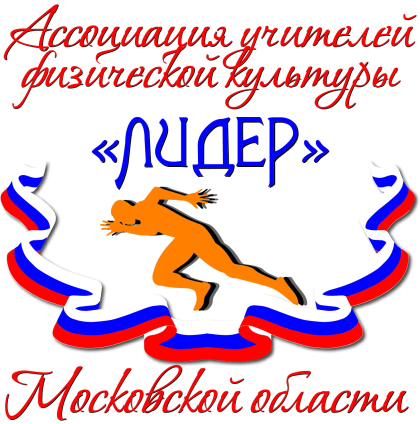 ГБОУ ВО МО«Академия социального управления»кафедра человековедения и физической культурыАссоциация учителей физической культуры Московской областиПРОГРАММАРегионального конкурса«Фестиваль педагогических идей учителей физической культуры                Московской области»Начало фестиваляв 10.00 часовМесто проведения:г.о. Химки, мкр. Левобережный,ул. Совхозная, д. 16 стр. 6. МБОУ СОШ № 29 .Химки 2019 г.27 марта 2019 года                                            Слушали:Пономарева А.Д. выставила на обсуждение вопросы, касающиеся проведения и организации соревнований в рамках Спартакиады школьников г. ХимкиВыслушали Пономареву А.Д. по вопросам организации приема нормативов ВФСК ГТО у школьников. Обсудили проблемы. В разделе разное обсуждалась исполнительная дисциплина учителей физической культуры города.__________________/Пономарева А.Д./№ п/пФИООУ09.30-10.00Регистрация участников конференцииРегистрация участников конференцииВремяТемы выступленийВыступающие10.00-10.10Приветственное слово к участникам конкурсаФирсин Сергей Анатольевич, председатель Ассоциации учителей физической культуры Московской области, ГБОУ ВО МО «Академия социального управления», заведующий кафедры человековедения и физической культуры, к.п.н, доцент10.10 – 11.25. Номинация «Педагогический дебют».Мастер классы. Спортивный зал10.10 – 11.25. Номинация «Педагогический дебют».Мастер классы. Спортивный зал10.10 – 11.25. Номинация «Педагогический дебют».Мастер классы. Спортивный зал10.10-10.25Программа «Баскетболенок», как  инструмент  обучения технике баскетбола в начальной школеКрайнев Кирилл Валерьевич, учитель физической культуры МБОУ «Большеалексеевская СОШ» г.о. Ступино Московской области.10.25-10.40Внедрение методики в урок физкультуры метода «функциональной подготовки» и развитие у обучающихся дивергентного мышленияКузнецова Анастасия Олеговна, учитель физической культуры МАОО СОШ №4 г.о. Звенигород Московской области.10.40-10.55Как узнать свой уровень физической подготовки?Мкртчян Ваагн Гургенович,  учитель физической культурыМОУ СОШ №32 г.о. Подольск Московской области.10.55-11.10Спортивная олимпиада в школеПлеханов Виталий Александрович, учитель физической культурыМОУ «Селиваниховская ООШ» г.о. Егорьевск Московской области.11.10-11.25Мониторинг физического развития учащихсяПрокунин Артём Сергеевич, учитель физической культуры МОУ Удельнинская СОШ №34, Раменского м.р. Московской области.Технический перерыв  11.25-11.30Технический перерыв  11.25-11.30Технический перерыв  11.25-11.3011.30- 13.15Номинация «Педагогический опыт»Мастер классы. Спортивный зал11.30- 13.15Номинация «Педагогический опыт»Мастер классы. Спортивный зал11.30- 13.15Номинация «Педагогический опыт»Мастер классы. Спортивный зал11.30-11.45Развитие координации движения жонглированием шарами и кеглямиБудкин Михаил Владимирович, учитель физической культуры МОУ СОШ №5  г.о. Егорьевск Московской области11.45-12.00Программа «Оранжевый мяч», как средство популяризации баскетболаЕфимов Сергей Сергеевич, учитель физической культуры МОУ Никоновская ООШ» Раменский м.р. Московской области.12.00-12.15Оздоровительная гимнастика «Фитбол»Игаева Елена Николаевна, учитель физической культуры МАОУ «Бутовская СОШ №2» Ленинский м.р. Московской области.12.15-12.30Гимнастика на фитболахМалютова Олия Зайнуллаевна, учитель физической культуры МБОУ «СОШ № 3» г.о. Протвино Московской области12.30-12.45Комплекс упражнений на развитие мелкой и крупной моторики как средства влияния на психофизическое состояние младших школьниковМарков Игорь Евгеньевич, учитель физической культуры МАОУ «Школа №31» г.о. Балашиха Московской области.12.45-13.00Гимнастическая скамейка: просто и эффективноБучинский Виктор Станиславович, учитель физической культуры МБОУ Кубинская СОШ №2 имени Героя Советского Союза Безбородова В.П. Одинцовский м.р. Московской области.13.00-13.15Формирование и развитие физических качеств на уроках физической культурыКашкин Николай Иванович, учитель физической культуры МОУ Удельнинская гимназия Раменского м.р. Московской областиПерерыв 13.15- 13.30Перерыв 13.15- 13.30Перерыв 13.15- 13.3013.30-14.20Номинация «Калейдоскоп идей».Актовый зал13.30-14.20Номинация «Калейдоскоп идей».Актовый зал13.30-14.20Номинация «Калейдоскоп идей».Актовый зал13.30-13.35Авторская образовательная технология  «ЗДОРОВЬЕТВОРЕНИЕ» в преподавании физической культурыКабанова Мария Валентиновна, учитель физической культуры Муниципальное общеобразовательное учреждение Одинцовский лицей №10, м.р. Одинцово Московской области. 13.35-13.40Педагогическая концепцияКушнеревич Ольга Юрьевна, учитель физической культуры Муниципальное общеобразовательное учреждение «Средняя общеобразовательная школа №13», г.о. Егорьевск Московской области. 13.40-13.45Симбиоз весёлого степа и озорного мячаМатлахова Ирина Владиславовна, учитель физической культуры МБОУ лицей №6 имени академика Г.Н. Флёрова, г. Дубны Московской области.13.45-13.50Применение йоги на уроках физической культурыМедетова Алия Сиггватуллаевна, учитель физической культуры МОУ Введенская средняя общеобразовательная школа №3, г.о. Звенигород Московской области.13.50-13.55Развитие дивергентного мышления на уроках физической культурыТитова Екатерина Валерьевна, учитель физической культуры МАОО СОШ №4 г.о. Звенигород Московской области.13.55-14.00Интерактивный подход к вовлечению обучающихся 8-10 классов в занятия физической культуройТростин Дмитрий Владимирович, учитель физической культуры МОУ СОШ №18 имени Н.В. Менчинского г.о. Павловский Посад Московской области.14.05-14.10Повышение мотивации к уроку физической культуры»-«Фитнес-латина»Ярмаркина Елена Владимировна, учитель физической культуры ЧОУ «Православная гимназия им.свщмч. К.Богородского» г.о. Ногинск Московской области.14.10-14.05Межпредметный урок плавание + география «Гидросфера»Баландина Екатерина Владимировна, учитель физической культуры Автономная некоммерческая общеобразовательная организация «Областная гимназия им. Е. М. Примакова»14.10-14.15Теоретическая часть программы по физической культуре через информационно-коммуникационные технологииБублий Елена Анатольевна, учитель физической культуры Муниципальное бюджетное общеобразовательное учреждение средняя общеобразовательная школа №3 г.о. Чехов14.15-14.20Применение адаптивной двигательной рекреации (АДР) на уроках физическойКорабельников Илья Николаевич, учитель физической культуры МБОУ «Ашукинская средняя общеобразовательная школа» Пушкинского муниципального района14.20-15.00Закрытие. Награждение 14.20-15.00Закрытие. Награждение 14.20-15.00Закрытие. Награждение 14.20-15.00Антонова Лидия Николаевна, депутат Государственной Думы, член фракции «Единая Россия». Член Комитета Государственной Думы по образованию и науке, действительный член Российской академии образования, профессор, доктор педагогических наук.